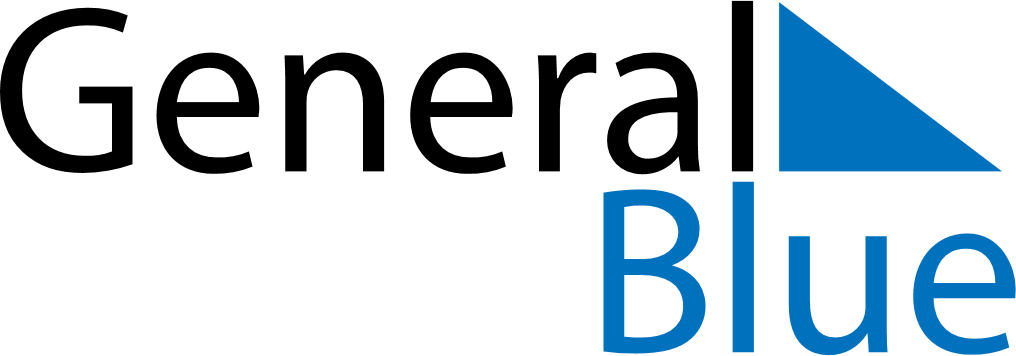 November 2025November 2025November 2025BangladeshBangladeshSUNMONTUEWEDTHUFRISAT12345678910111213141516171819202122Armed Forces Day2324252627282930